Кружок по технологии 5-8  классы, 23.04.2020 г.Тема «Изготовление  моделей из гофрированного картона и бумажного шнура»Мастер-класс по украшению картонной шкатулки.Вот так будет выглядеть готовая шкатулка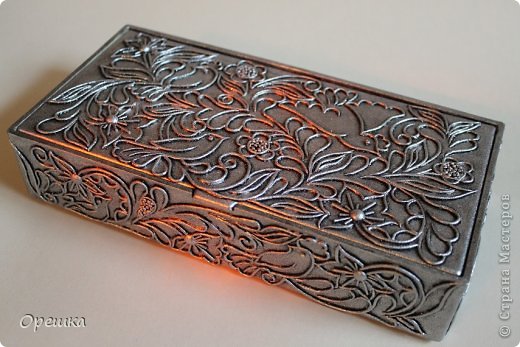 1. Грунтуем шкатулку белой краской.2. Делаем эскиз будущего украшения.3. При помощи копировальной бумаги переносим рисунок на шкатулку.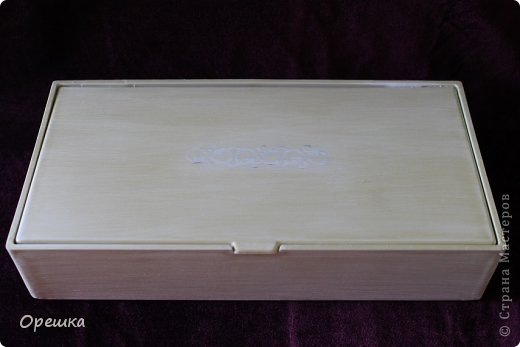 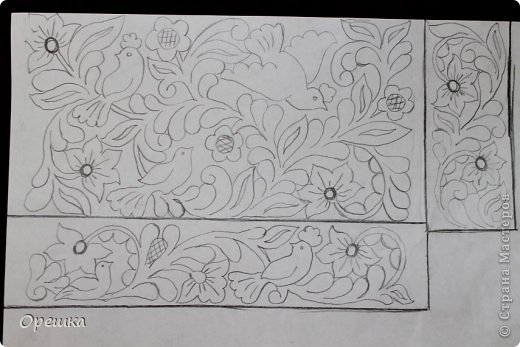 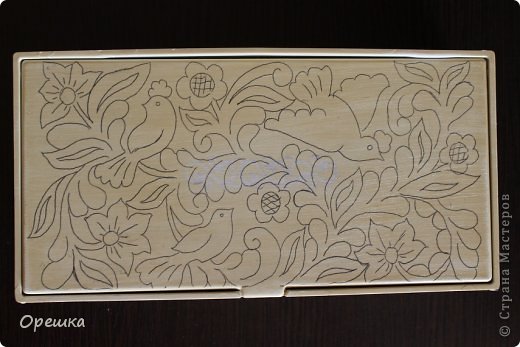 4. Изготовляем бумажные шнурки из смоченных водой салфеток путем их скручивания.5. Смазываем рисунок клеем ПВА и приклеиваем шнурки по контуру рисунка, используя горох и бисер для украшения.6. Сверху красим черным акрилом.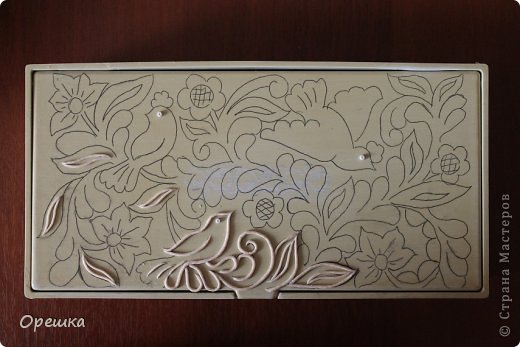 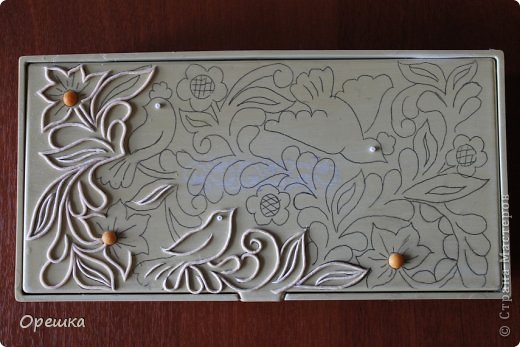 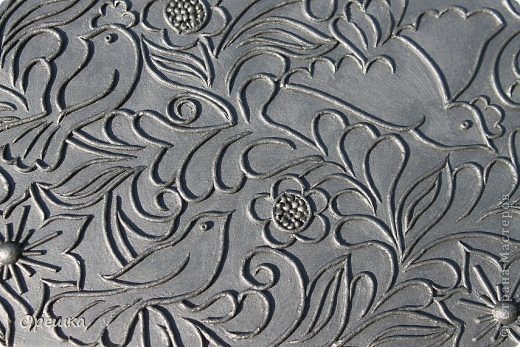 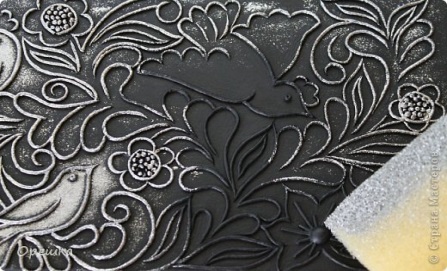 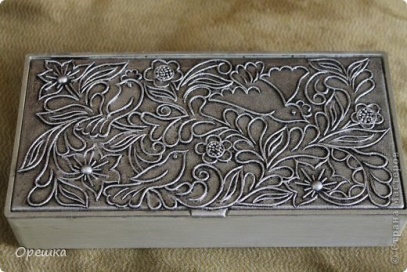 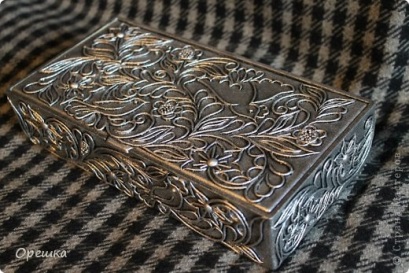 7. Губкой наносим серебряный акрил.8. Получилось вот так. Верхняя крышка готова.9. Точно так же украшаем боковые стенки. 10. Шкатулка готова.Этапы урокахронометражхронометраж1. Украшаем картонную шкатулку в стиле пейп-арт.Сделать фото шкатулки и выслать по электронному адресу:taisa.morozova.54@mail.ruПрочитать задание1 мин1. Украшаем картонную шкатулку в стиле пейп-арт.Сделать фото шкатулки и выслать по электронному адресу:taisa.morozova.54@mail.ruВыполнить здание (1 этап с 1 пункта по 4 )29 минвсего30 мин